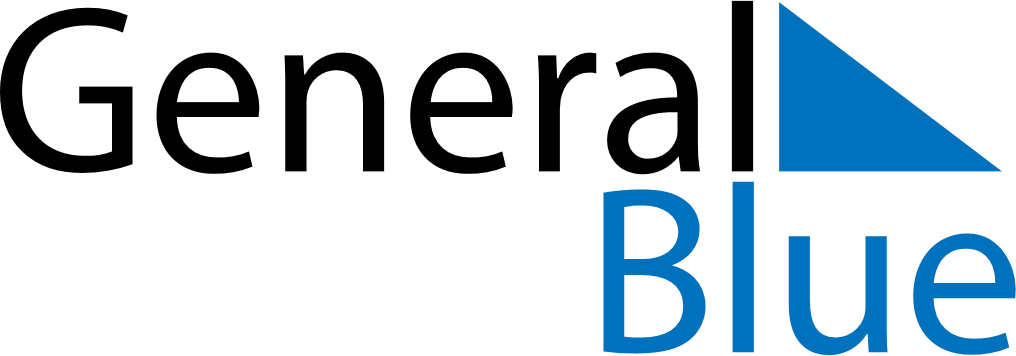 November 2024November 2024November 2024November 2024November 2024November 2024Nieuw-Buinen, Drenthe, The NetherlandsNieuw-Buinen, Drenthe, The NetherlandsNieuw-Buinen, Drenthe, The NetherlandsNieuw-Buinen, Drenthe, The NetherlandsNieuw-Buinen, Drenthe, The NetherlandsNieuw-Buinen, Drenthe, The NetherlandsSunday Monday Tuesday Wednesday Thursday Friday Saturday 1 2 Sunrise: 7:29 AM Sunset: 5:01 PM Daylight: 9 hours and 31 minutes. Sunrise: 7:31 AM Sunset: 4:59 PM Daylight: 9 hours and 27 minutes. 3 4 5 6 7 8 9 Sunrise: 7:33 AM Sunset: 4:57 PM Daylight: 9 hours and 24 minutes. Sunrise: 7:35 AM Sunset: 4:55 PM Daylight: 9 hours and 20 minutes. Sunrise: 7:37 AM Sunset: 4:54 PM Daylight: 9 hours and 16 minutes. Sunrise: 7:39 AM Sunset: 4:52 PM Daylight: 9 hours and 12 minutes. Sunrise: 7:41 AM Sunset: 4:50 PM Daylight: 9 hours and 9 minutes. Sunrise: 7:43 AM Sunset: 4:48 PM Daylight: 9 hours and 5 minutes. Sunrise: 7:44 AM Sunset: 4:47 PM Daylight: 9 hours and 2 minutes. 10 11 12 13 14 15 16 Sunrise: 7:46 AM Sunset: 4:45 PM Daylight: 8 hours and 58 minutes. Sunrise: 7:48 AM Sunset: 4:43 PM Daylight: 8 hours and 55 minutes. Sunrise: 7:50 AM Sunset: 4:42 PM Daylight: 8 hours and 51 minutes. Sunrise: 7:52 AM Sunset: 4:40 PM Daylight: 8 hours and 48 minutes. Sunrise: 7:54 AM Sunset: 4:39 PM Daylight: 8 hours and 44 minutes. Sunrise: 7:55 AM Sunset: 4:37 PM Daylight: 8 hours and 41 minutes. Sunrise: 7:57 AM Sunset: 4:36 PM Daylight: 8 hours and 38 minutes. 17 18 19 20 21 22 23 Sunrise: 7:59 AM Sunset: 4:34 PM Daylight: 8 hours and 35 minutes. Sunrise: 8:01 AM Sunset: 4:33 PM Daylight: 8 hours and 32 minutes. Sunrise: 8:03 AM Sunset: 4:32 PM Daylight: 8 hours and 29 minutes. Sunrise: 8:04 AM Sunset: 4:30 PM Daylight: 8 hours and 25 minutes. Sunrise: 8:06 AM Sunset: 4:29 PM Daylight: 8 hours and 23 minutes. Sunrise: 8:08 AM Sunset: 4:28 PM Daylight: 8 hours and 20 minutes. Sunrise: 8:09 AM Sunset: 4:27 PM Daylight: 8 hours and 17 minutes. 24 25 26 27 28 29 30 Sunrise: 8:11 AM Sunset: 4:26 PM Daylight: 8 hours and 14 minutes. Sunrise: 8:13 AM Sunset: 4:25 PM Daylight: 8 hours and 11 minutes. Sunrise: 8:14 AM Sunset: 4:24 PM Daylight: 8 hours and 9 minutes. Sunrise: 8:16 AM Sunset: 4:23 PM Daylight: 8 hours and 6 minutes. Sunrise: 8:18 AM Sunset: 4:22 PM Daylight: 8 hours and 4 minutes. Sunrise: 8:19 AM Sunset: 4:21 PM Daylight: 8 hours and 1 minute. Sunrise: 8:21 AM Sunset: 4:20 PM Daylight: 7 hours and 59 minutes. 